Załącznik nr 5 do decyzji nr 19/2021Nadleśniczego Nadleśnictwa Krzystkowicez dnia 26.04.2021 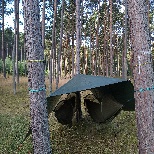 Zgłoszenie noclegu w ramach Programu „Zanocuj w lesie” Dane osoboweDane osobowe (osoba zgłaszająca noclegi) (na ten adres zostanie wysłana wiadomość dot. zezwolenia na nocleg)Dane nt. noclegówDane nt. noclegówLiczba noclegów (daty)Liczba osóbPlanowane miejsce biwakowania (nazwa obszaru, lokalizacja)Zgoda na  gromadzenie danych osobowych Administrator danych osobowychAdministratorem Pani/ Pana danych osobowych jest Nadleśnictwo Krzystkowice z siedzibą w Nowogrodzie Bobrzańskim, ul. Leśna 1, 
66-010. Można się z nami kontaktować drogą elektroniczną pod adresem e-mail: krzystkowice@zielonagora.lasy.gov.pl,
telefonicznie - pod numerem 68 327 65 32, lub tradycyjną pocztą, na adres wskazany powyżej.
Inspektor ochrony danychW sprawach związanych z Pani/Pana danymi osobowymi, można kontaktować się z wyznaczonym Inspektorem ochrony danych na adres e-mail: iod@comp-net.pl. Cele i podstawy przetwarzaniaPani/Pana dane osobowe zebrane w zgłoszeniu, są zbierane w ramach Programu „Zanocuj w lesie”, na podstawie Państwa zgody.Odbiorcy danych osobowychPani/Pana dane osobowe mogą zostać ujawnione, innym jednostkom Lasów Państwowych, naszym podwykonawcom (podmioty przetwarzające) oraz odbiorcom danych wynikającym z przepisów prawa.Okres przechowywania danychPani/Pana dane osobowe będą przechowywane przez okres zgodny z Jednolitym rzeczowym wykazem akt dla PGL LP lub do czasu wycofania przez Państwa zgody. Cofnięcie zgody nie wpływa na zgodność przetwarzania, którego dokonano na podstawie zgody udzielonej przed jej cofnięciem.Przekazywanie danych do państwa trzeciego/organizacji międzynarodowejPani/Pana dane osobowe nie będą przekazywane do państwa trzeciego/organizacji międzynarodowej.Prawa osób, których dane dotycząZgodnie z przepisami prawa przysługują Pani/Panu:a.	prawo dostępu do swoich danych oraz otrzymania ich kopii;b.	prawo do sprostowania (poprawiania) swoich danych;c.	prawo do żądania usunięcia swoich danych osobowychd.	prawo do złożenia sprzeciwu; e.	prawo do ograniczenia przetwarzania danych;f.	prawo do wniesienia skargi do Prezesa UODO (na adres Prezesa Urzędu Ochrony Danych Osobowych, ul. Stawki 2, 
00 - 193 Warszawa);Informacja o wymogu podania danychPodanie przez Państwa danych osobowych jest dobrowolne, lecz niezbędne do realizacji celu. Informacja o zautomatyzowanym podejmowaniu decyzji Państwa dane nie będą podlegać zautomatyzowanemu podejmowaniu decyzji, w tym również w formie profilowania. Zapoznałem się regulaminem obowiązującym na obszarze objętym programem „Zanocuj w lesie”